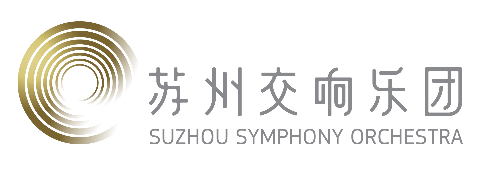 Application Deadline: October 30, 2021报名截止日 2021 年10月 30 日Please submit the following materials to piano@szsorch.com :1.   Completed application form in Chinese or English2.   Video recording, with the applicant’s name clearly labelled on the file, of the performance of the repertoire for the preliminary screening; technical specifications for the video recording and repertoire requirement listed in the Prospectus.3.   Birth certificate, passport or equivalent proof of age4.   High resolution photographs (300 dpi or higher with the file size of no less than 1M), including one headshot, suitable for publicity purposes5.   Curriculum vitae/résumé (in Chinese and English if possible).6.   Applicants must include recommendation letters from two established musicians.中国地区申请人:  请将以下资料发送至比赛组委会邮箱： piano@szsorch.com1)  申请表：需用中文或英文填写2)  由本人签字及一位音乐家签名证明属实的近期演奏的视频资料一份。具体视频录制规格要求请参考比赛章程3)  本人身份证或护照扫描件4)  高清演出照片 2 张（照片精度需大于 1M，适合宣传印刷用）5)  个人简历：包括教育情况、业内获奖情况及相关乐评。（需附上相关文件的扫描件）6)  两位著名音乐家英文推荐函Last Name姓: 汉语拼音Last Name姓: 汉语拼音Last Name姓: 汉语拼音Last Name姓: 汉语拼音First Name名: 汉语拼音First Name名: 汉语拼音First Name名: 汉语拼音First Name名: 汉语拼音中文姓名Email电子邮箱Email电子邮箱Mobile手机Mobile手机Date of Birth出生日期Date of Birth出生日期Date of Birth出生日期Date of Birth出生日期Nationality国籍Current Address现居住地址Current Address现居住地址Current Address现居住地址Current Address现居住地址Current Address现居住地址Current Address现居住地址Current Address现居住地址Current Address现居住地址Current Address现居住地址City 现居住城市City 现居住城市City 现居住城市City 现居住城市State/Province州/省State/Province州/省Postal Code 邮编Postal Code 邮编Country 国家Major piano teacher主要钢琴老师Major piano teacher主要钢琴老师Major piano teacher主要钢琴老师Major piano teacher主要钢琴老师Current school or workplace学校或工作单位Current school or workplace学校或工作单位Current school or workplace学校或工作单位Current school or workplace学校或工作单位Current school or workplace学校或工作单位Please list the name and contact information of your reference no. 1 推荐人姓名及联系方式 #1Please list the name and contact information of your reference no. 1 推荐人姓名及联系方式 #1Please list the name and contact information of your reference no. 1 推荐人姓名及联系方式 #1Please list the name and contact information of your reference no. 1 推荐人姓名及联系方式 #1Please list the name and contact information of your reference no. 1 推荐人姓名及联系方式 #1Please list the name and contact information of your reference no. 1 推荐人姓名及联系方式 #1Please list the name and contact information of your reference no. 1 推荐人姓名及联系方式 #1Please list the name and contact information of your reference no. 1 推荐人姓名及联系方式 #1Please list the name and contact information of your reference no. 1 推荐人姓名及联系方式 #1Name of reference:Name of reference:Name of reference:Name of reference:Tel/Email:Tel/Email:Tel/Email:Tel/Email:Tel/Email:Please list the name and contact information of your reference no. 2 推荐人姓名及联系方式 #2Please list the name and contact information of your reference no. 2 推荐人姓名及联系方式 #2Please list the name and contact information of your reference no. 2 推荐人姓名及联系方式 #2Please list the name and contact information of your reference no. 2 推荐人姓名及联系方式 #2Please list the name and contact information of your reference no. 2 推荐人姓名及联系方式 #2Please list the name and contact information of your reference no. 2 推荐人姓名及联系方式 #2Please list the name and contact information of your reference no. 2 推荐人姓名及联系方式 #2Please list the name and contact information of your reference no. 2 推荐人姓名及联系方式 #2Please list the name and contact information of your reference no. 2 推荐人姓名及联系方式 #2Name of reference:Name of reference:Name of reference:Name of reference:Tel/Email:Tel/Email:Tel/Email:Tel/Email:Tel/Email:Please list your preliminary audition repertoire (Refer to the Prospectus for specific repertoire requirement)视频曲目（具体内容请参考比赛章程）Please list your preliminary audition repertoire (Refer to the Prospectus for specific repertoire requirement)视频曲目（具体内容请参考比赛章程）Please list your preliminary audition repertoire (Refer to the Prospectus for specific repertoire requirement)视频曲目（具体内容请参考比赛章程）Please list your preliminary audition repertoire (Refer to the Prospectus for specific repertoire requirement)视频曲目（具体内容请参考比赛章程）Please list your preliminary audition repertoire (Refer to the Prospectus for specific repertoire requirement)视频曲目（具体内容请参考比赛章程）Please list your preliminary audition repertoire (Refer to the Prospectus for specific repertoire requirement)视频曲目（具体内容请参考比赛章程）Please list your preliminary audition repertoire (Refer to the Prospectus for specific repertoire requirement)视频曲目（具体内容请参考比赛章程）Please list your preliminary audition repertoire (Refer to the Prospectus for specific repertoire requirement)视频曲目（具体内容请参考比赛章程）Please list your preliminary audition repertoire (Refer to the Prospectus for specific repertoire requirement)视频曲目（具体内容请参考比赛章程）How youheard about us 了解本次大赛的渠道Magazines杂志 (请注明)Magazines杂志 (请注明)Website网络(请注明)E-flyer海报WeChat微信WeChat微信Other(specify) 其他     (请注明)Other(specify) 其他     (请注明)FOR OFFICE USE ONLYFormVideoCVPhotoReferenceOtherFormVideoCVPhotoReferenceOther